Winning Scholarship Essay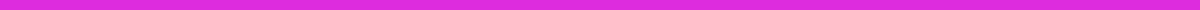 [Title: Harnessing Resilience and Ambition: My Journey to Impact]Success is not merely a destination but a journey marked by resilience, ambition, and the ability to harness opportunities despite challenges. My journey has been a testament to this belief, reflecting the determination and dedication that have driven me to pursue my dreams. This essay shares my story, highlighting the pivotal experiences that have shaped my character, the obstacles I have overcome, and my vision for the future. Through this narrative, I aim to demonstrate why I am a deserving candidate for this scholarship.Growing up in a modest neighborhood where financial instability was a common theme, I learned the value of hard work and perseverance from a young age. My parents, who worked tirelessly to make ends meet, instilled in me the importance of education as a means to a better life. Their unwavering support and belief in my potential were the catalysts that propelled me to excel academically and strive for excellence in all my endeavors.My high school years were a period of significant growth and self-discovery. Balancing rigorous academic coursework with part-time jobs to support my family was no easy feat, but it taught me crucial skills in time management, discipline, and resilience. I took on leadership roles in various school organizations, such as the Science Club and the Debate Team, where I honed my skills in critical thinking and problem-solving. These experiences not only enriched my academic journey but also nurtured a sense of responsibility towards my community.A defining moment in my life occurred during my junior year when I was selected to participate in a prestigious summer research program at a local university. This opportunity allowed me to work alongside esteemed professors and researchers in the field of environmental science. The experience was transformative, deepening my passion for renewable energy and sustainable development. It became clear to me that I wanted to dedicate my future to finding innovative solutions to the pressing environmental challenges our world faces.Despite my accomplishments, the road to higher education has been fraught with challenges. Financial constraints have been a significant hurdle, making the dream of attending a top-tier university seem distant at times. However, these obstacles have only fueled my determination to succeed. I have proactively sought out scholarships, grants, and part-time work to alleviate the financial burden on my family, understanding that every small step brings me closer to my goals.Community service has been an integral part of my journey. Inspired by the mentors and educators who have supported me, I have committed myself to giving back. I founded a tutoring program at my local community center, offering free academic support to underprivileged students. Witnessing their growth and enthusiasm for learning has been incredibly rewarding, reinforcing my belief in the transformative power of education.Looking ahead, I am eager to continue my education in college, majoring in environmental engineering. My aspiration is to contribute to the development of sustainable technologies that can mitigate climate change and promote environmental conservation. I envision myself working with international organizations and governments to implement policies and innovations that drive sustainable development globally.This scholarship is not just financial assistance; it is an investment in my potential to effect positive change. It will enable me to focus on my studies and research without the constant worry of financial strain. More importantly, it will serve as a testament to my hard work, resilience, and unwavering commitment to my goals.In conclusion, my journey has been one of resilience, ambition, and a steadfast commitment to making a difference. The challenges I have faced have shaped me into a determined and driven individual, ready to seize every opportunity to achieve my dreams. This scholarship represents a crucial step in my path to higher education and my mission to create a sustainable future. I am profoundly grateful for your consideration and excited about the possibility of contributing to the academic community and beyond. Thank you for believing in my potential and supporting my journey.